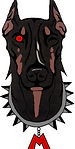 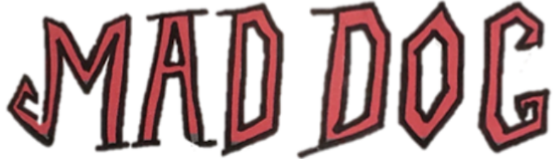 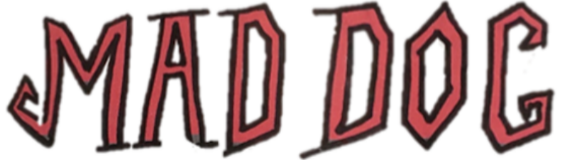 Card Submission* RequiredEmail *Item Type - More Options Coming Soon * Regular sized Sport/Trading Card(2 1/2 by 3 1/2 inches)Submission Type –ALL CARDS SLABBED*Mark only one oval.Grading is $12/card!! - Get your cards professionally Graded & AuthenticatedSlabbing is $8/card!! - Card protection-includes NAME ONLY, no gradingReholder is $8/card!! - Is your case scratched or scuffed? We can put your card in a new slab.EXPRESS is $30/card!! -  Authenticated & Graded. 5-7 day turnaround timeBULK GRADING Level A is $10/card!! – 50-99 cards submittedBULK GRADING Level B is $8/card!! -  100-499 cards submitted             BULK GRADING Level C is $6/card!!  -  submissions over 500+ cardsShipping - from us to you *Mark only one oval. FreeAdd Cards - Enter Player's Name, year, and manufacturer. Separate each item by numbering (e.g. 1. Fernando Tatis Jr., 2020, Topps 2. Roberto Alomar, 1988, Donruss etc.)If you have too many cards (over 1,000), and your submission will not fit into the previous question, create a second document, and send it in with each card and its information included.Total value of the cards being submitted. *Comments / RequestsFull Name *Address *Phone Number *Mark only one oval.Credit/DebitMoney OrderCheckAll checks and money orders should be sent with cards.They should also be made out to Mad Dog Grading & Authentication Services.The address to send cards and/or payment is: 3548 E 2nd Ave #A-1 Post Falls, ID, 83854If you selected Credit/Debit, please select your card type here.Mark only one oval.VisaMasterCardAmerican ExpressDiscoverCard numberCard Expiration DateCVC (on back of card)Name on CardBilling Address (including zip code)Total Number of Cards SubmittedThis content is neither created nor endorsed by Google. Forms